«День пожилого человека»20.10.2019г. День пожилого человека традиционно был отмечен в нашем Доме культуры. За праздничными столами собрались  наши бабушки и дедушки. Поздравил пожилых односельчан своим музыкальным подароком коллектив «Сударушка», а также глава Администрации Алымовского муниципального образования И. И. Егоров. На  голубом огоньке пели старинные песни, вспоминали интересные истории из жизни односельчан. У  всех было хорошее настроение, каждый чувствовал доброе участие.Здесь можно было пообщаться , попить чаю со сладостями, попеть и потанцевать.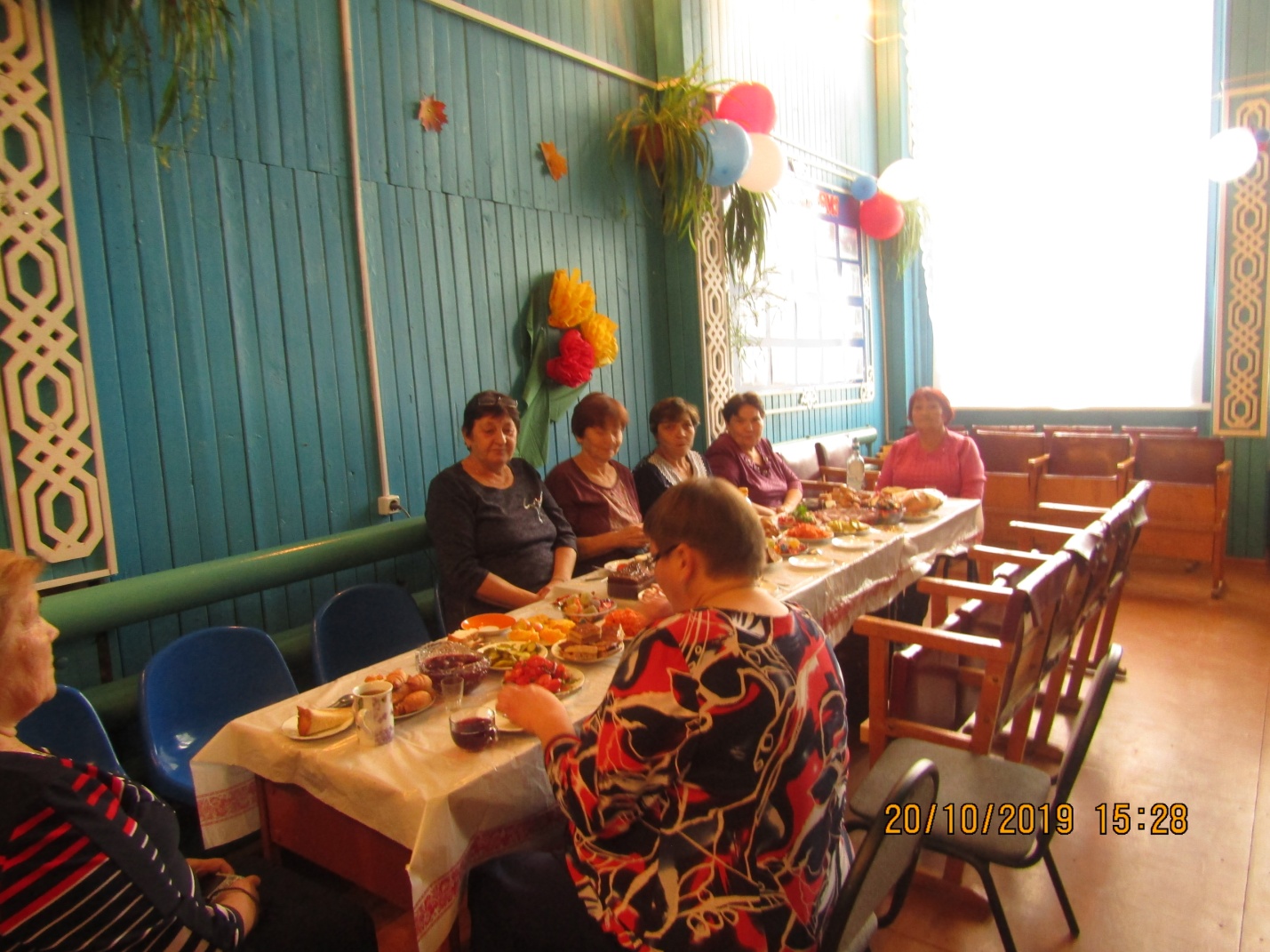 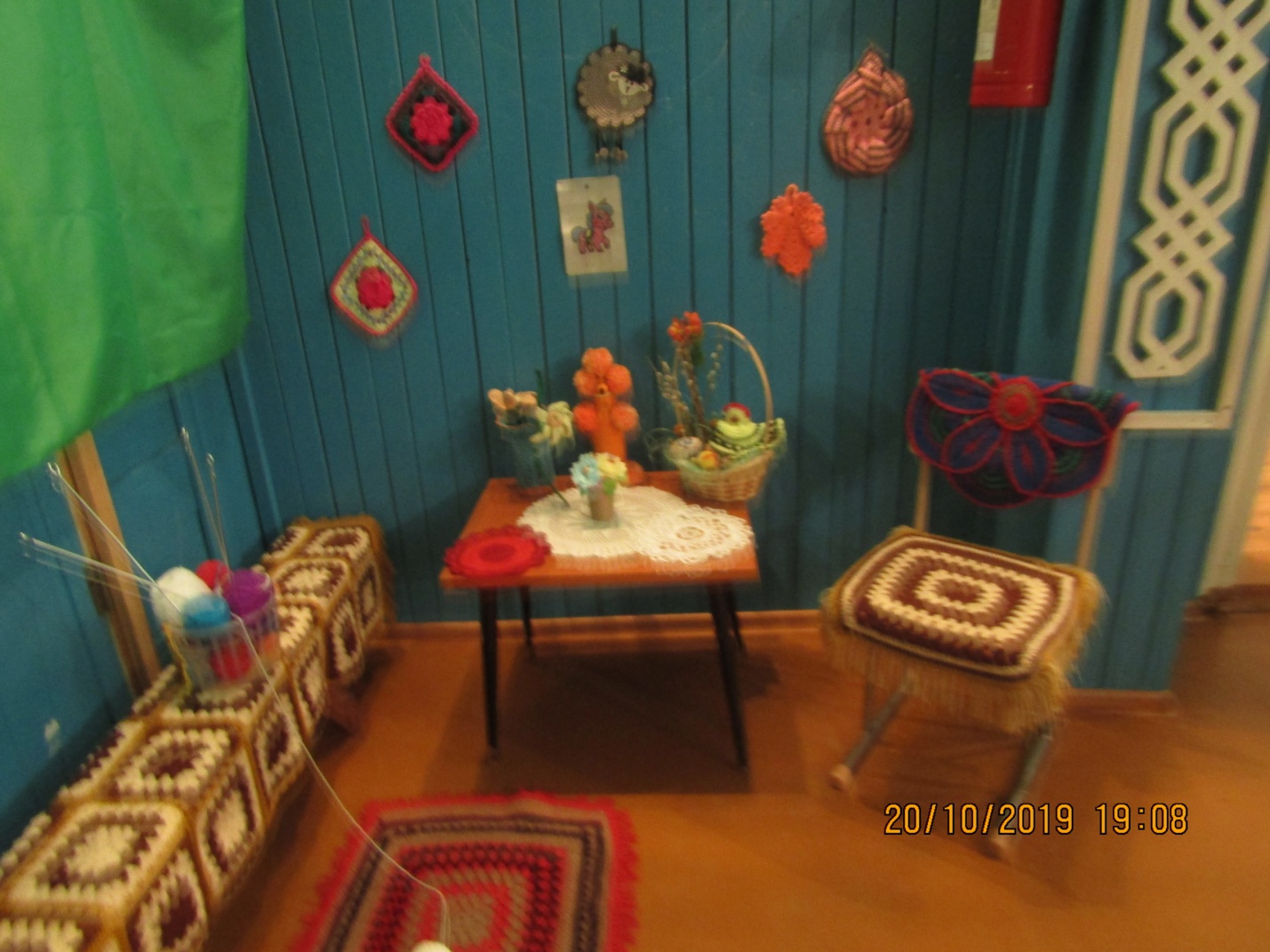 